LentelunchWe wachten niet op een gezellige middag, we maken er een!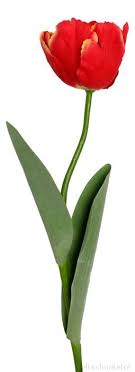 Dit is het motto van de ‘lentelunch’ die wordt gehouden zondagmiddag 14 april 2024 in de Bombardon te Heythuysen. Aanvang 12.00 uur.De lentelunch wordt georganiseerd door 		en			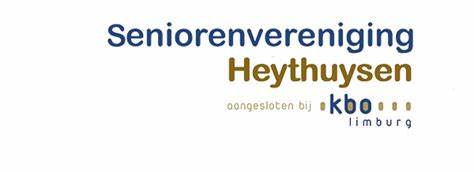 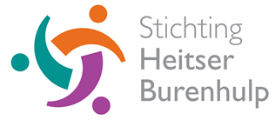 Een lunch met als motto‘samen aan tafel met oog voor elkaar’Voor een muzikaal tintje zorgt deze middag het pop- en rockpodium For Ever Young.De zangers en muzikanten van For Ever Young zorgen er, samen met dirigente Anya Straatman voor dat u de genuttigde calorieën gegarandeerd kwijt raakt.Dit alles voor een eigen bijdrage van € 10,-- per persoon.Leden van de Seniorenvereniging Heythuysen ontvangen verdere informatie over tijdstip en wijze van opgave middels het Infoblad van de Seniorenvereniging.Niet-leden kunnen voor meer informatie of aanmelding terecht bij de leden van de Commissie Eetpunt: Har Boonen, Burg. Geurtslaan 41			 06-29476533Nanny Heffels, De Zwong 14 				 06-10940615Tonnie Horstermans, Schuttersdreef 43		 494650 Cocki Westerburgen, Stationsstraat 29	  	 06-21221405De Commissie Eetpunt hoopt velen van u te mogen ontmoeten.